CHARAC Membership Form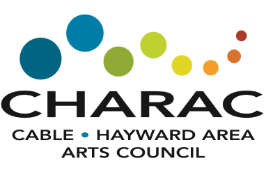 CHARAC Membership FormO New		O  RenewalO New		O  RenewalName(s):Name(s):Mailing Address:Mailing Address:Phone #:Email Address:And we would love to learn more about you!   O Art Supporter  OrO Artist:  My medium(s) is: ________________________________And we would love to learn more about you!   O Art Supporter  OrO Artist:  My medium(s) is: ________________________________How would you like to receive  communications from CHARAC?O Email  OnlyO USPS Only O Both Email and USPS How would you like to receive  communications from CHARAC?O Email  OnlyO USPS Only O Both Email and USPS Membership Levels
O $500 BenefactorO $300 Patron GoldO $200  Patron Silver
O $100 Patron Bronze
O $75 Business
O $50 Nonprofit/Schools 
O $50 Household
O $30 IndividualO $20 StudentMembership Levels
O $500 BenefactorO $300 Patron GoldO $200  Patron Silver
O $100 Patron Bronze
O $75 Business
O $50 Nonprofit/Schools 
O $50 Household
O $30 IndividualO $20 StudentRemember-All Artists with membership in good standing will have an Artist page on our website.  This gives you the ability to upload your bio and photos for all visiting the website to see!Remember-All Artists with membership in good standing will have an Artist page on our website.  This gives you the ability to upload your bio and photos for all visiting the website to see!Return this form with check to CHARAC, P.O. Box 182, Cable, WI  54821Return this form with check to CHARAC, P.O. Box 182, Cable, WI  54821